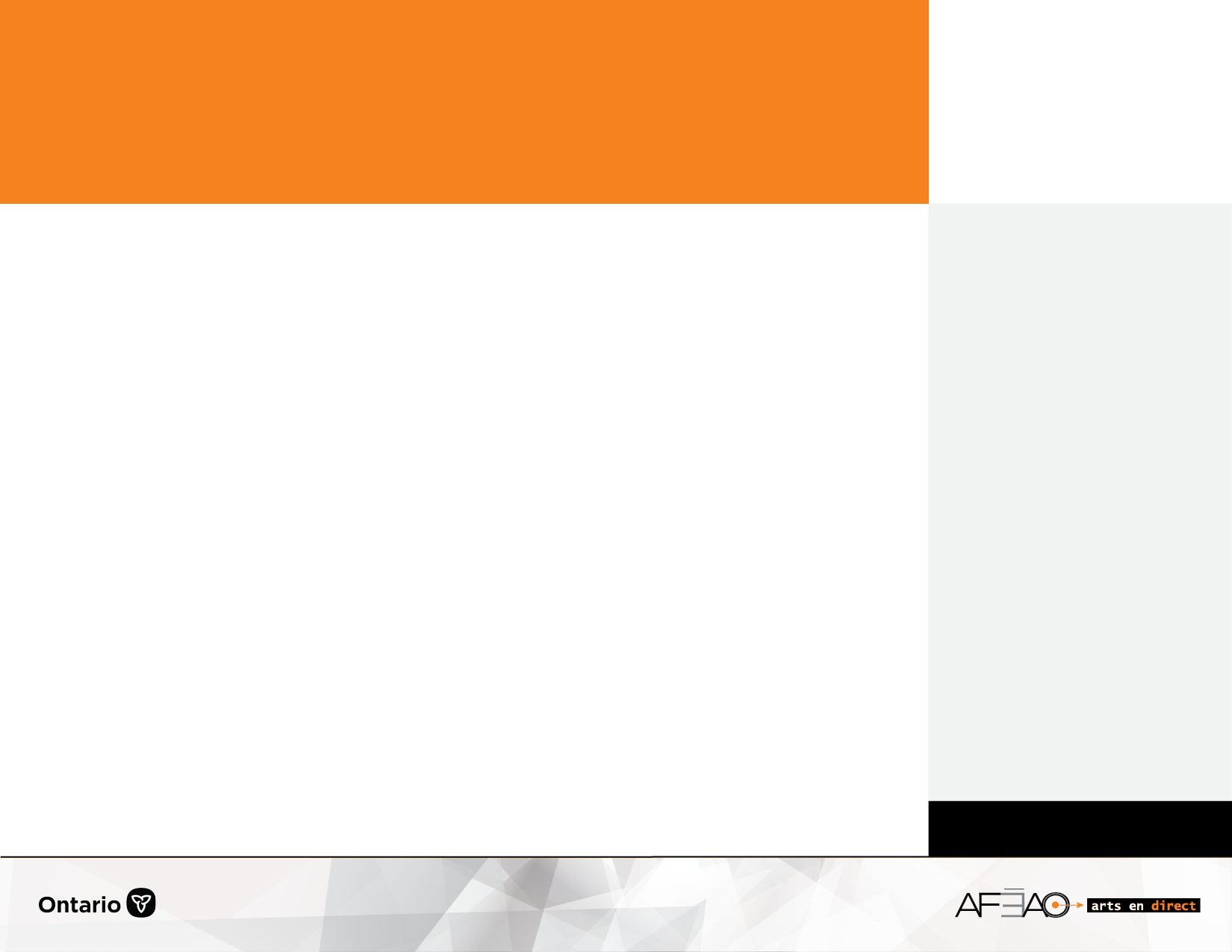 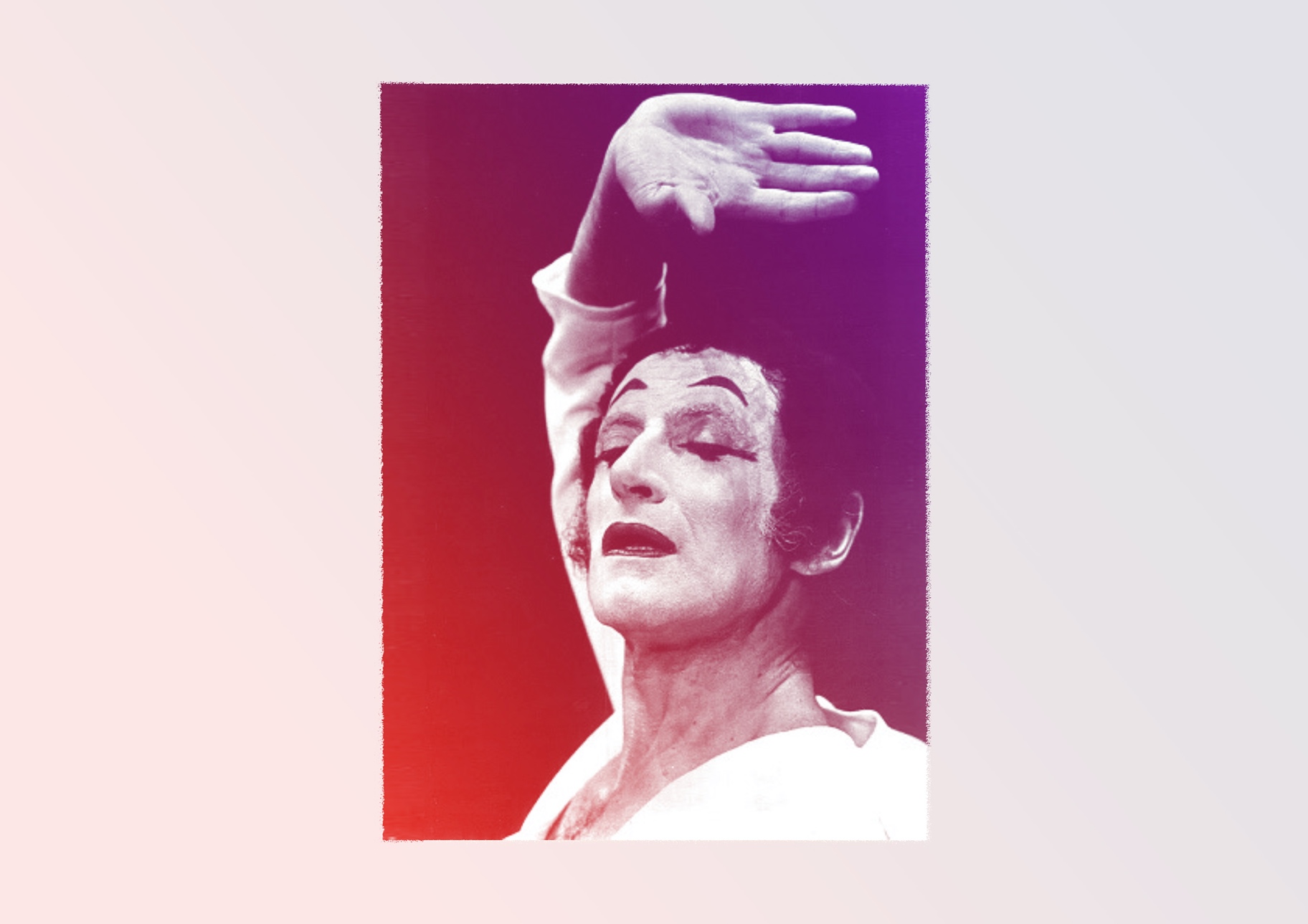 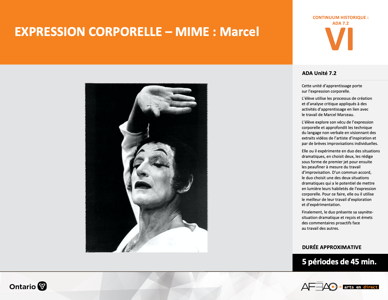 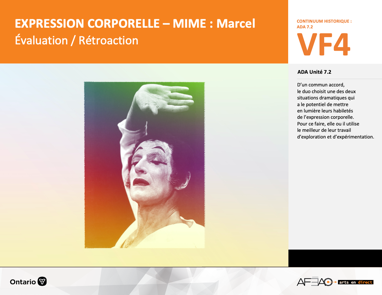 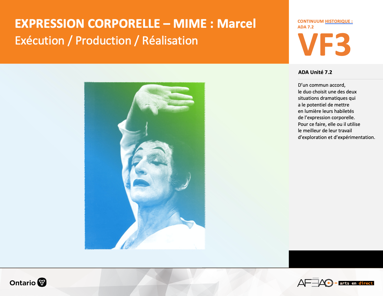 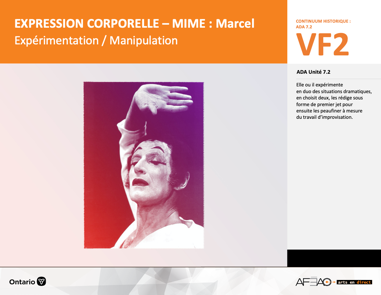 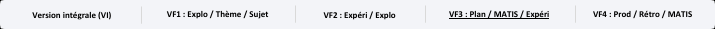 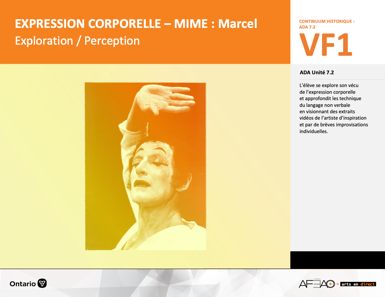 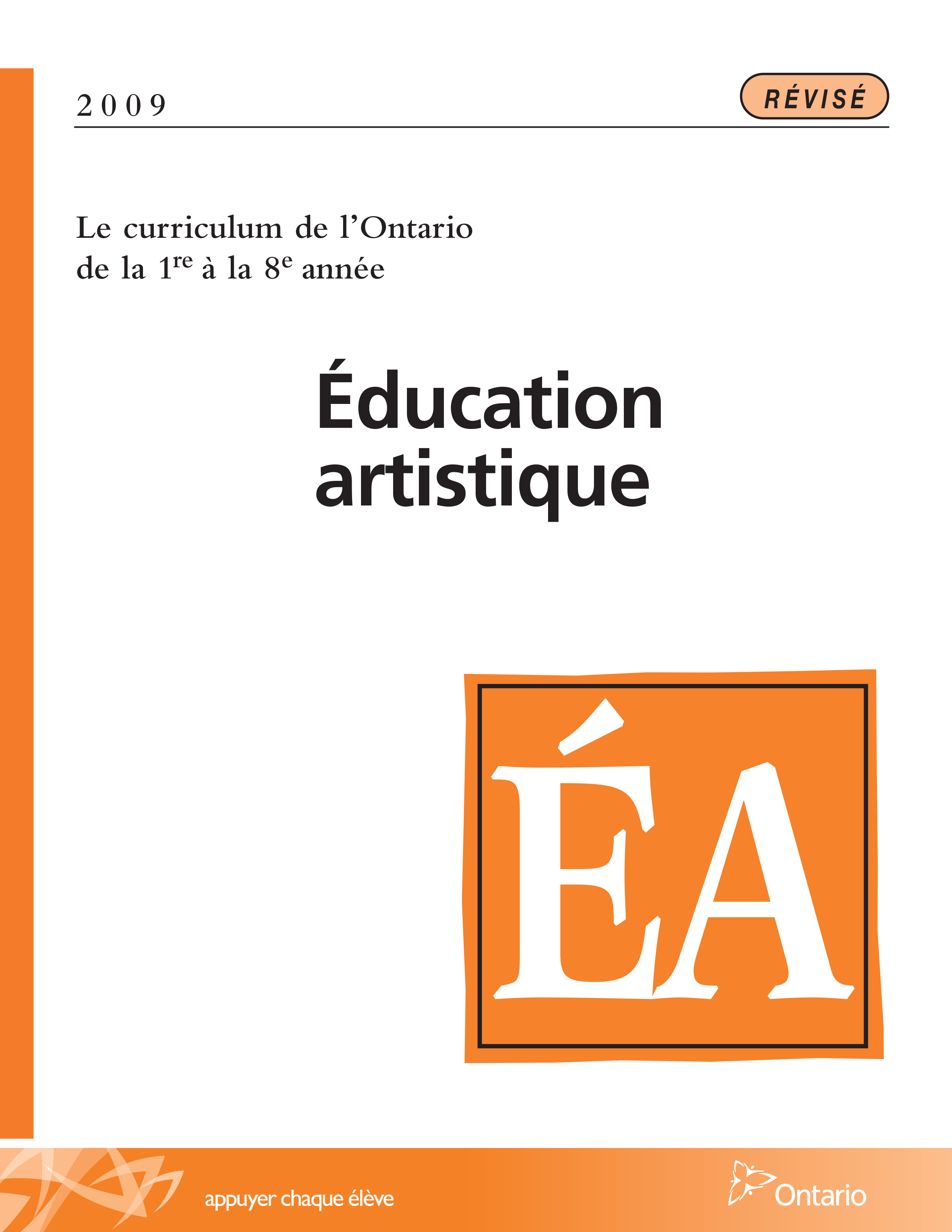 Table des matières Description Liste des attentes et contenusArt dramatique - 7e annéeTableau des fondements théoriques à l’étudeArt dramatique - 7e annéeDéroulementExpérimentation / Manipulation DescriptionCette unité d’apprentissage porte sur l’expression corporelle. L’élève utilise les processus de création et d’analyse critique appliqués à des activités d’apprentissage en lien avec le travail de Marcel Marceau. L’élève explore son vécu de l’expression corporelle et approfondit les techniques du langage non verbale en visionnant des extraits vidéos de l’artiste d’inspiration et par de brèves improvisations individuelles. Elle, il ou iel expérimente en duo des situations dramatiques, en choisit deux, les rédige sous forme de premier jet pour ensuite les peaufiner à mesure du travail d’improvisation. D’un commun accord, le duo choisit une des deux situations dramatiques qui a le potentiel de mettre en lumière leurs habiletés de l’expression corporelle. Pour ce faire, elle, il ou iel utilise 
le meilleur de leur travail d’exploration et d’expérimentation. Finalement, le duo présente sa saynète-situation dramatique et reçois et émets des commentaires proactifs face au travail des autres.Description de chaque étape du déroulement VF (fragmentée) VF2 : Expérimentation / ManipulationElle, il ou iel expérimente en duo des situations dramatiques, en choisit deux, les rédige sous forme de premier jet pour ensuite les peaufiner à mesure 
du travail d’improvisation.Liste des attentes et contenus À la fin de la 7e année, l’élève doit pouvoir :ART DRAMATIQUEAttente :A1. réaliser diverses productions dramatiques en appliquant les fondements à l’étude et en suivant le processus de création artistique. A2. communiquer son analyse et son appréciation de diverses productions dramatiques en utilisant les termes justes et le processus d’analyse critique. A3. expliquer la dimension sociale et culturelle de l’art dramatique ainsi que les fondements à l’étude dans diverses productions dramatiques d’hier 
et d’aujourd’hui, provenant d’ici et d’ailleurs. CONTENUS D’APPRENTISSAGEPour satisfaire aux attentes, l’élève doit pouvoir :Production et expression A1.1 recourir au processus de création artistique pour réaliser diverses productions dramatiques. A1.2 rédiger des scénarios pour explorer divers thèmes. A1.3 créer un personnage en tenant compte des caractéristiques du personnage, du lieu, de l’espace et de la situation dramatique.Analyse et appréciationA2.1 recourir au processus d’analyse critique pour analyser et apprécier diverses productions dramatiques.A2.2 analyser, à l’aide des fondements à l’étude, plusieurs formes de représentation en art dramatique. A2.3 exprimer de différentes façons son appréciation de l’art clownesque ou d’autres productions dramatiques, en tant que participante ou participant et spectatrice ou spectateur, en commentant les sentiments et les thèmes présentés dans les productions.Connaissance et compréhensionA3.1 connaître le vocabulaire de la scène.A3.2 comparer plusieurs types de clown de différentes époques et cultures ainsi que leur jeu de scène. Tableau des fondements théoriques à l’étudeART DRAMATIQUE 
FONDEMENTS À L’ÉTUDE 7E ANNÉEDéroulementExpérimentation / ManipulationMatériel, outil, équipement, préparation de l’espace Prévoyez rendre accessible l’Annexe 2 intitulée : Texte d’origine et annotations (voir : EXPRECOR_VF2_Annexe1);Prévoyez utiliser la grille d’observation (voir : EXPRECOR_VF1_Annexe1).EXERCICES POUR DÉVELOPPER LES HABILETÉS TECHNIQUES : Comparaison -Enseignante / Enseignant À la lumière du travail d’exploration et par comparaison, amenez les élèves à comprendre la distinction entre les caractéristiques observables et internes d’un personnage tout en précisant que le travail d’expérimentation portera davantage sur comment exprimer les caractéristiques internes du rôle joué.  Faites le point par comparaison sur la différence entre caractéristiques observables ou « de surface et de première évidence » du personnage 
(p. ex., âge, race – maquillage, coiffure, posture ; travail – costume, accessoire; statut social – qualité des vêtements, apparence) et caractéristiques internes ou « de profondeur et du plus secret » du personnage (p. ex., caractère, tempérament, motivation).Invitez les élèves à exploiter différents principes esthétiques dans son langage non verbal (p. ex., contraste, répétition, variété) et expliquer leur apport 
à faire comprendre le personnage. Rédaction – Invitez chaque membre du duo à imaginer une brève situation dramatique comique ou dramatique pour deux comédiens où, en plus des caractéristiques de surface, la caractéristique du plus secret (pour seulement 1 des 2 personnages) seront révélées dans chaque situation dramatique. Faites complétez l’Annexe 1 intitulée : Texte d’origine et annotations (voir : EXPRECOR_VF2_Annexe1), en style télégraphique. À noter que chaque membre du duo invente une situation dramatique d’une durée maximale de 2 minutes. Invitez le duo à improviser chacune des situations dramatiques et à les annoter des techniques de l’expression corporelle (langage non verbal) – caractéristiques observables et surtout internes exploitées. Indiquez qu’à mesure du travail d’improvisation chaque membre du duo annote aux fins d’ajustement nécessaire au de peaufinage du déroulement 
de la situation dramatique. Circulez pour observer l’expression du langage non verbal utilisé et écouter les interventions verbales émises par les partenaires entre eux.Élève  Note les différences qui existent entre les caractéristiques observables et internes d’un personnage.Ajoute des exemples sous forme d’équation (p. ex., sourcils élevés et yeux ronds = surprise; personnage richement habillé refuse de faire 
l’aumône = personnage égoïste, avare, pingre ou chiche) pour préciser ta compréhension des caractéristiques observables et internes.Rédigez, toi et ton partenaire, en style télégraphique, une situation dramatique où des caractéristiques observables et une ou plusieurs caractéristiques internes d’un des personnages sont révélées (voir : EXPRECOR_VF2_Annexe1). Explique, improvise et échange avec ta ou ton partenaire sur les façons d’améliorer la situation dramatique et les stratégies pour exprimer 
les caractéristiques observables et internes révélées (p. ex., utilisation des certains principes esthétiques – contraste, répétition, variété).À mesure du travail d’improvisation annote, avec une couleur différente, le texte premièrement rédigé pour refléter les améliorations apportées 
tant sur les plans de la situation dramatique que sur les stratégies employées pour mieux exprimer les caractéristiques observables et internes 
du personnage.STRATÉGIES POUR DÉVELOPPER LA CRÉATIVITÉ OU MENANT À LA « PERSONNALISATION » DU TRAVAIL DU DUO : Enseignante / Enseignant Demandez au duo de reprendre l’improvisation mais en ajoutant, retranchant, exagérant ou en variant ce qui, d’un commun accord est jugé plus 
ou moins pertinent.Rappelez d’ajuster le texte d’origine (voir : EXPRECOR_VF2_Annexe1) à l’aide d’une couleur différente afin de suivre le travail d’amélioration du duo.Circulez et offrez au besoin des pistes à suivre pour améliorer le travail et pour noter vos observations par rapport au travail du duo 
(voir : EXPRECOR_VF1_Annexe1). Recueillez aux fins d’évaluation sommative le texte d’origine (voir : EXPRECOR_VF2_Annexe1) annoté par deux fois.Élève  Continue le travail d’improvisation tout en analysant ce qui devrait être ajouté, retranché, exagéré ou varié afin d’augmenter la compréhension 
des caractéristiques observables et d’une caractéristique internes exprimées dans ta situation dramatique et celle de ton partenaire.Assure-toi de toujours ajuster ton texte d’origine (voir : EXPRECOR_VF2_Annexe 1) à l’aide de couleurs différentes, pour montrer les deux moments 
de modifications apportées (au début du travail technique et durant le travail de personnalisation) afin d’améliorer le travail d’improvisation.  Remets ton Texte d’origine et annotations aux fins d’évaluation sommative.DOCUMENTS D’ACCOMPAGNEMENTEXPRECOR_VF1_Annexe1EXPRECOR_VF2_Annexe1